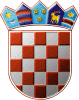 REPUBLIKA HRVATSKAOSJEČKO-BARANJSKA ŽUPANIJAOPĆINSKO IZBORNO POVJERENSTVOOPĆINE ERNESTINOVOKLASA: 013-03/19-03/2URBROJ: 2158/04-19-1Ernestinovo, 4. prosinca 2019.Na temelju članka 23. stavka 2. Zakona o izboru predsjednika Republike Hrvatske ("Narodne novine", broj 22/92, 42/92, 71/97, 69/04, 99/04, 44/06, 24/11 i 128/14) Općinsko izborno povjerenstvo Općine Ernestinovo na sjednici održanoj 3. prosinca 2019. donijelo jeR J E Š E N J E O ODREĐIVANJU BIRAČKIH MJESTANA PODRUČJU OPĆINE ERNESTINOVONa području Općine Ernestinovo određuju se sljedeća biračka mjesta:Biračko mjesto broj 1. u Ernestinovu, Osnovna škola Ernestinovo, Školska 1, na kojem će glasovati birači s prebivalištem u Ernestinovu i Divošu.Biračko mjesto broj 2. u Laslovu, Osnovna škola Laslovo, Školska 2, na kojem će glasovati birači s prebivalištem u Laslovu.PREDSJEDNICAMarina Krajnović, v. r.